ПЕРСОНАЛИЗИРОВАННАЯ ПРОГРАММА НАСТАВНИЧЕСТВА: УПРАВЛЯЙ УСПЕХОМ(Развитие профессиональной компетентности педагога по формированию у обучающихся функциональной грамотности)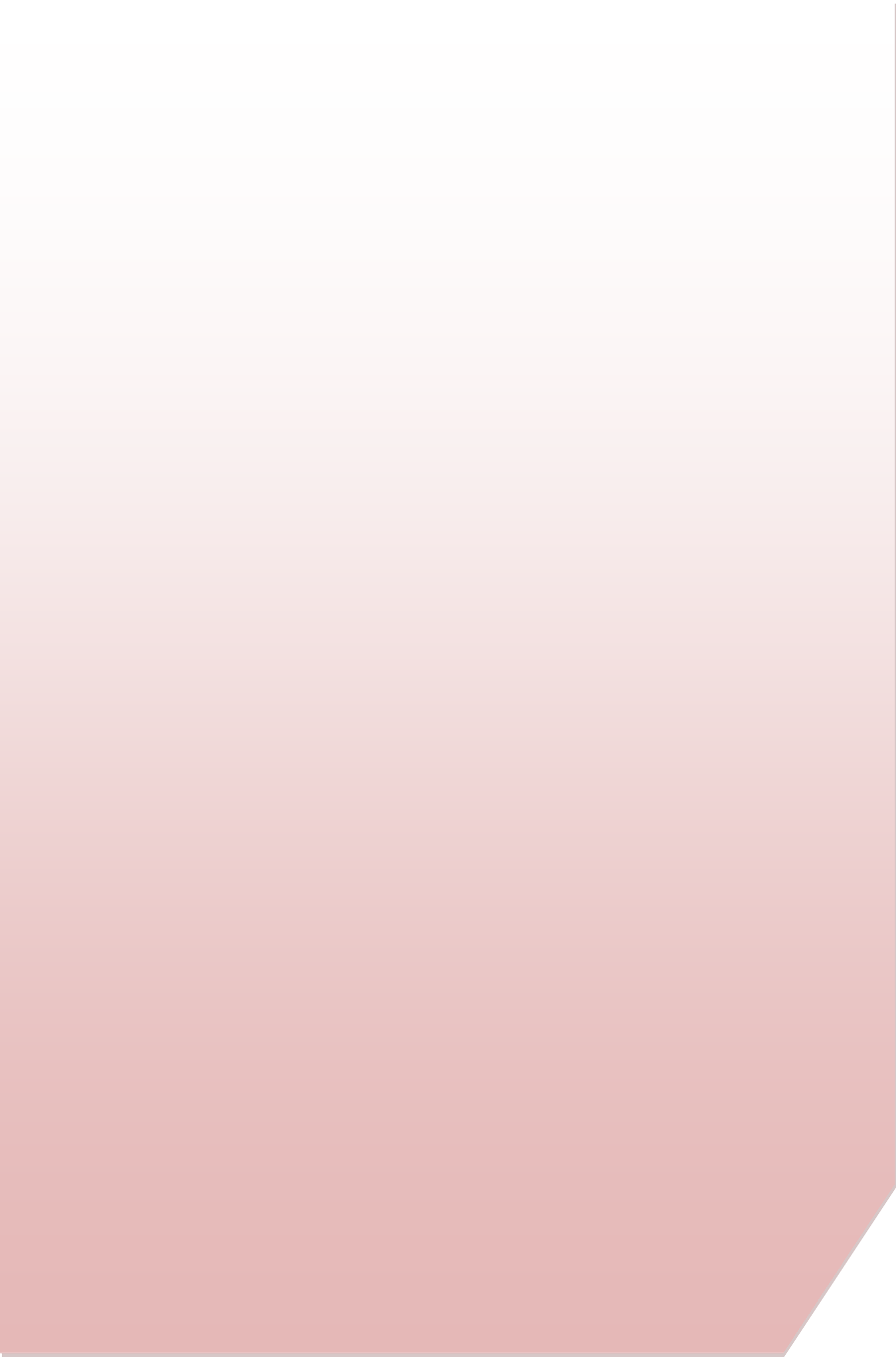 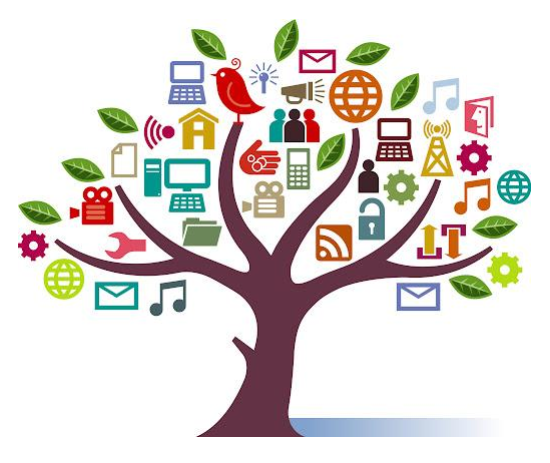 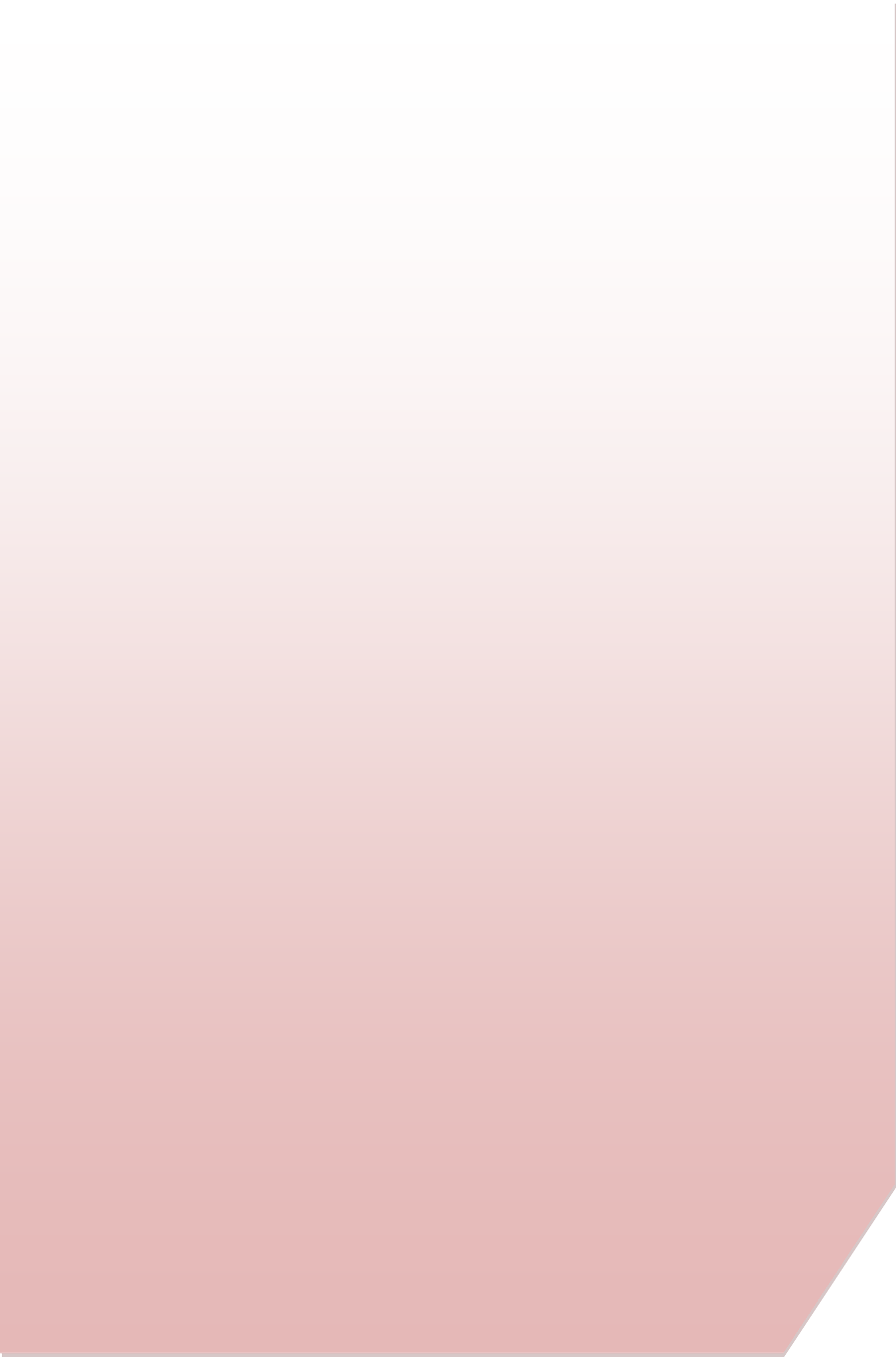 В определении А.А. Леонтьева «функционально грамотный человек — это человек, который способен использовать все постоянно приобретаемые в течение жизни знания, умения и навыки для решения максимально широкого диапазона ЖИЗНЕННЫХ ЗАДАЧ в различных сферах человеческой деятельности, общения и социальных отношений».                 —  «Собраться вместе – это начало, оставаться вместе – это прогресс, работать вместе – это успех!»  Генри Форд Важнейшей отличительной особенностью современного учителя является его ориентация на компетентностный подход. Компетентностный подход представляет собой единую систему определения целей, отбора содержания, оценивания результатов организационного и технологического обеспечения учебного процесса. Компетентностный подход перемещает акцент с усвоения знаний, информационности на умение решать задачи, справляться с проблемами на основе получения собственного опыта. Ядром данного процесса выступает функциональная грамотность, так как под ней понимают «способность человека решать стандартные жизненные задачи в различных сферах жизни и деятельности на основе прикладных знаний». Функциональная грамотность – это способность использовать навыки и умения чтения и письма для получения информации из текста, то есть для его понимания, компрессии, трансформации (чтения) и для передачи такой информации в реальном общении (письмо). Перед Россией стоит задача к 2024 году войти в топ-10 ведущих стран мира по качеству общего образования. Сможем ли мы достичь поставленной цели? Это покажут международные сопоставительные исследования. Результаты данных исследований (PISA) зависят от качества подготовки школьников, а значит, и от профессиональных компетенций педагогов. Анализ работ по выявлению уровня функциональной грамотности среди обучающихся 8-х классов в МБОУ «Средняя общеобразовательная школа № 14» г. Калуги, выявил основные проблемы в формирования функциональной грамотности у школьников на сегодняшний день: недостаточно владение смысловым чтением; трудности при решении задач на интерпретацию информации; затруднение в решении задач, требующих анализа и обобщения; неумение высказывать предположения, строить доказательства. В связи с этим, в соответствии с национальным проектом «Образование» направленным на обеспечение глобальной конкурентоспособности российского образования и воспитания гармонично развитой и социально ответственной личности на основе духовно-нравственных ценностей народов Российской Федерации и разработана «Персонализированная программа наставничества: Управляй успехом (Развитие профессиональной компетентности педагога по формированию у обучающихся функциональной грамотности)»Компетентности учителя Для формирования функциональной грамотности учащихся выдвигаются следующие требования к компетентностям учителя: учитель сам должен обладать компетентностями, которые составляют функциональную грамотность; учитель должен выступать в качестве организатора (или координатора) продуктивной деятельности учащихся, а это требует педагогической компетентности. В соответствии с профессиональный стандартом педагог должен обладать следующими компетенциями. Профессиональная эффективное решение профессиональных педагогических проблем и типичных профессиональных задач, владение современными образовательными технологиями, технологиями педагогической диагностики, осуществление оценочноценностной рефлексии. Коммуникативная умение вырабатывать стратегию, тактику и технику взаимодействий с людьми, организовывать их совместную деятельность для достижения определенных социально значимых целей; умением публично представлять результаты своей работы, отбирать адекватные формы и методы презентации. Информационная эффективный поиск, структурирование информации, ее адаптацию к особенностям педагогического процесса и дидактическим требованиям; использование компьютерных и мультимедийных технологий, цифровых образовательных ресурсов в образовательном процессе; Правовая эффективное использование в профессиональной деятельности законодательных и иных нормативных правовых документов органов власти, а также локальных актов и иной школьной документации для решения соответствующих профессиональных задач. Цель и задачи программыЦель – повышение уровня профессиональной компетентности учителя по формированию функциональной грамотности учащихся, как условие повышения качества образования. Задачи: 1.	Обновление содержания и методов обучения с учетом переориентации системы образования на новые результаты, связанные с функциональной грамотностью учащихся. 2.	Обучение методам комплексного мониторинга образовательных достижений учащихся для оценки достижения планируемых результатов ООП, способствующих формированию функциональной грамотности на уроке и во внеурочной деятельности. 3.	Распространение лучшего педагогического опыта, используя опыт работы творческих групп педагогов школы. Сроки реализации программы – 2022-2023 учебный год Режим работы в паре наставничества: очный Содержания деятельности:Запросы наставляемого: развитие профессиональных умений и навыков учителя по вопросам формирования и оценки функциональной грамотности обучающихся. Оказание методической помощи в повышении общего дидактического и методического уровня организации учебно-воспитательного процесса в рамках урочной и внеурочной деятельности. Форма наставничества: «учитель-учитель»Вид наставничества: групповая форма работыМероприятия программы:Диагностика затруднений учителя по формированию функциональной грамотности учащихся и выбору форм организации обучения и воспитания, и оказание необходимой помощи на основе анализа выявленных потребностей.Посещение уроков учителя и определение способов проектирования урока с использованием заданий по формированию функциональной грамотности.Обучение учителя методам комплексного мониторинга образовательных достижений учащихся для оценки достижения планируемых результатов ООП, способствующих формированию функциональной грамотности на уроке и во внеурочной деятельностиОзнакомление учителя с новыми формами и методами формирования функциональной грамотности на уроке и во внеурочной деятельности (олимпиады, смотры, предметные недели, и др.).Демонстрация учителю опыта успешных технологий формирования функциональной грамотности: 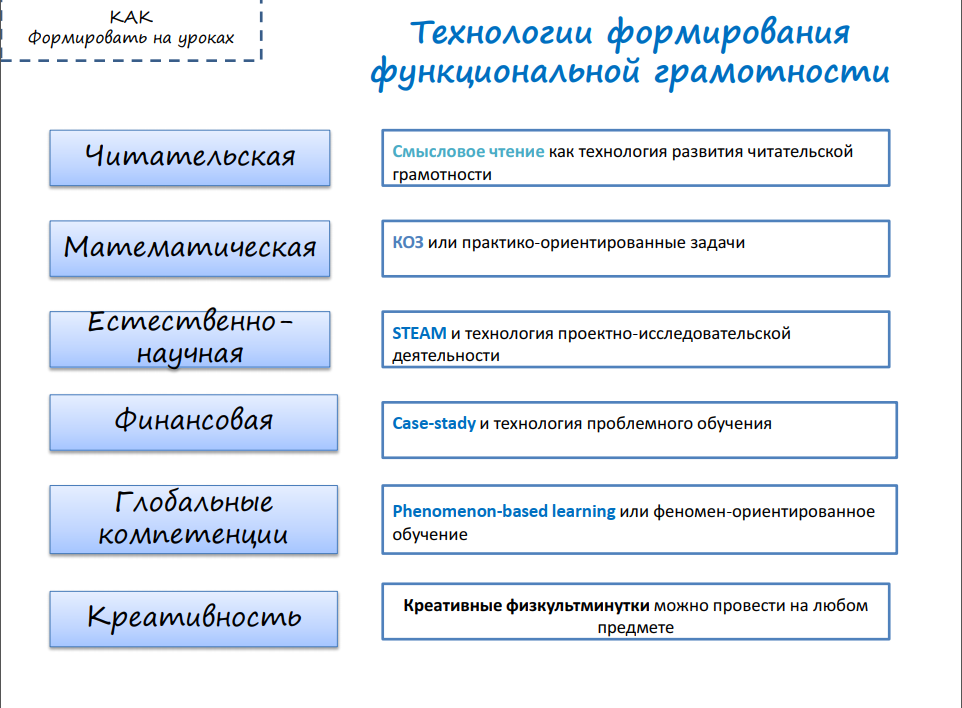 Организация мониторинга и рефлексии эффективности совместной деятельности. 
Ожидаемые результаты:повышение профессиональной компетентности учителя по формированию функциональной грамотности учащихся;совершенствование методов работы учителя по проектированию урока с использованием практико-ориентированных, дифференцированных, компетентностно-ориентированных заданий по формированию функциональной грамотности;использование в работе учителя новых форм и методов формирования функциональной грамотности на уроке и во внеурочной деятельности;использование в работе учителя методов комплексного мониторинга образовательных достижений учащихся для оценки достижения планируемых результатов ООП, способствующих формированию функциональной грамотности на уроке и во внеурочной деятельностираспространение опыта работы среди коллег по применению технологий формирования функциональной грамотности.План мероприятийШАБЛОНИНДИВИДУАЛЬНЫЙ ОБРАЗОВАТЕЛЬНЫЙ МАРШРУТ ПЕДАГОГАФАМИЛИЯ ИМЯ ОТЧЕСТВО Наставники 	ФАМИЛИЯ И.О.ФАМИЛИЯ И.О.ФАМИЛИЯ И.О.г. Калуга2022 г.Раздел1.ПЕРСОНАЛЬНАЯ ИНФОРМАЦИЯ О ПЕДАГОГЕЯ даю своё согласие на обработку моих персональных данных, указанных в настоящей Анкете в соответствии с требованиями Федерального закона от 27.07.2006 No152-ФЗ «О персональных данных». Я согласен получать информационные рассылки по E-mail. Я подтверждаю, что все указанные в настоящей анкете данные верны. Настоящее согласие действует до истечения сроков хранения соответствующей информации или документов, содержащих мои персональные данные, устанавливаемых в соответствии с законодательством Российской Федерации, и может быть отозвано мною на основании письменного заявления.     “_______________202__ года                                    _________________Раздел 2. ДИАГНОСТИЧЕСКИЙДиагностика профессиональных дефицитов (использованы Диагностики с сайта Цифровая экосистема ДПО https://education.apkpro.ru/diagnostics)Результаты входной диагностикиВыводы и адресные рекомендации (формулируется тьютором):____________________________________________________________________________________________________________________________________________________________________________________________________________________Раздел 3Индивидуальный образовательный маршрут учителя по направлению «Функциональная грамотность»Сроки реализации сентябрь 2022 – май 2023Раздел 4РЕФЛЕКСИВНЫЙ АНАЛИЗэффективности реализации ИОМ(самооценка эффективности деятельности педагога по повышению своей профессиональной компетентности)Результаты итоговой диагностикиВыводы наставляемого: ________________________________________________________________________________________________________________________________________________________________________________________________________________________________________________________________________________________________________________________________________________________________________________________________________________________________________________________________________________________________________________________________________________________________________________________________________________________________________________________________________________________________________________________________________________________________________________________________________________________________________________________________________________Выводы и рекомендации наставника: _________________________________________________________________________________________________________________________________________________________________________________________________________________________________________________________________________________________________________________________________________________________________________________________________________________________________________________________________________________________________________________________________________________________________________________________________________________________________________________________________________________________________________________________________________________________________________________________________________________________________________________________________________________________________________________________________________________________________________________________СодержаниеСрокиФорма работы1.Знакомство наставника и наставляемого, обсуждение организационно- методических основ программысентябрьочно; диалог, групповая2. Диагностика проф. дефицитовсентябрь-октябрьочно; обсуждение3. Беседа. Традиции школы. Ближайшие и перспективные планы школы.сентябрьочно; диалог, групповая4. Планирование и организация работы на уроке и во внеурочной деятельности (обсуждение методической литературы интернет-ресурсы с целью ознакомления с новыми формами и методами формирования функциональной грамотности).сентябрь-октябрьочно; обсуждение5. Изучение методов и форм обучения на сайтах повышения педагогической квалификации.октябрь-майочно; диалог6. Требования к современному уроку. Консультации по проектированию урока с использованием заданий по формированию функциональной грамотности. Консультации по эффективности использования времени на уроке.октябрьочно; диалог6. Посещение уроков наставляемого с целью знакомства с работой, выявления затруднений, оказания методической помощи.октябрь-апрельочно; диалог, обсуждение7. Участие в работе МО. Знакомство с опытом работы учителей в школе.октябрь, декабрь, марточно; групповая8. Посещение уроков с целью оказания методической помощи. Изучение вопроса «Проблемы подбора практико-ориентированных, дифференцированных, компетентностно-ориентированных заданий по формированию функциональной грамотности на уроке».октябрь-апрельочно; обсуждение9. Посещение уроков с целью оказания методической помощи. Изучение вопроса «Новые формы и методы формирования функциональной грамотности на уроке и во внеурочной деятельности (олимпиады, смотры, предметные недели, и др.)».ноябрь-апрельочно; лекция, диалог10. Выстраивание работы с родителями.ноябрь-апрельочно; лекция, диалог11.Беседа на тему: организации индивидуальных занятий с различными категориями учащихся. Индивидуальный подход в организации учебной деятельности. Умение работать с одарёнными детьми и неуспевающими, а также с учащимися с ОВЗдекабрь-апрельочно; лекция12.Посещение наставляемым уроков и занятий по внеурочной деятельности наставника.октябрь-апрельочно; диалог, обсуждение13.Собеседование по вопросам планирования и организации самообразования.декабрьочно; диалог, консультация14.Современные успешные технологии формирования функциональной грамотности, их использование в учебном процессе и внеурочной деятельности.январь-апрельочно;  лекция, диалог15.Консультации «Методы комплексного мониторинга образовательных достижений учащихся для оценки достижения планируемых результатов ООП, способствующих формированию функциональной грамотности на уроке и во внеурочной деятельности»октябрь-майочно; диалог, лекция16.Итоговое мероприятие по распространение опыта работы среди коллег по применению технологий формирования функциональной грамотностимайочно; групповая17.Подведение итогов сотрудничествамайочно; групповаяФ. И. О. педагогаДата рожденияЕ-mailМобильный телефонМуниципальное образованиеНаименование образовательной организацииЗанимаемая должность, преподаваемый предмет(-ы)ОбразованиеКомпетенцииРезультативность диагностики (%)Дефицитарный уровеньМатематическая грамотностьЕстественно-научная грамотностьФинансовая грамотностьГлобальные компетенцииЧитательская грамотностьФормы профессиональногоразвитияПрофессиональные компетенцииПрофессиональные компетенцииПрофессиональные компетенцииПрофессиональные компетенцииПрофессиональные компетенцииПрофессиональные компетенцииФорма представления выполненной работы(скан, качественное фото, ссылка на сертификат или иной документ, подтверждающий участие в мероприятии)Формы профессиональногоразвитияМатематическая грамотностьЕстественно-научная грамотностьФинансовая грамотностьГлобальные компетенцииГлобальные компетенцииЧитательская грамотностьФорма представления выполненной работы(скан, качественное фото, ссылка на сертификат или иной документ, подтверждающий участие в мероприятии)ИНВАРИАНТНЫЙ МОДУЛЬ (федеральный, региональный, муниципальный уровень)ИНВАРИАНТНЫЙ МОДУЛЬ (федеральный, региональный, муниципальный уровень)ИНВАРИАНТНЫЙ МОДУЛЬ (федеральный, региональный, муниципальный уровень)ИНВАРИАНТНЫЙ МОДУЛЬ (федеральный, региональный, муниципальный уровень)ИНВАРИАНТНЫЙ МОДУЛЬ (федеральный, региональный, муниципальный уровень)ИНВАРИАНТНЫЙ МОДУЛЬ (федеральный, региональный, муниципальный уровень)ИНВАРИАНТНЫЙ МОДУЛЬ (федеральный, региональный, муниципальный уровень)ИНВАРИАНТНЫЙ МОДУЛЬ (федеральный, региональный, муниципальный уровень)Краткосрочные мероприятия (семинар, вебинар…) / срокиОбразовательные интенсивы (очные, дистанционные) / срокиИные формыВАРИАТИВНЫЙ МОДУЛЬ (региональный, муниципальный, школьный уровень )ВАРИАТИВНЫЙ МОДУЛЬ (региональный, муниципальный, школьный уровень )ВАРИАТИВНЫЙ МОДУЛЬ (региональный, муниципальный, школьный уровень )ВАРИАТИВНЫЙ МОДУЛЬ (региональный, муниципальный, школьный уровень )ВАРИАТИВНЫЙ МОДУЛЬ (региональный, муниципальный, школьный уровень )ВАРИАТИВНЫЙ МОДУЛЬ (региональный, муниципальный, школьный уровень )ВАРИАТИВНЫЙ МОДУЛЬ (региональный, муниципальный, школьный уровень )ВАРИАТИВНЫЙ МОДУЛЬ (региональный, муниципальный, школьный уровень )Участие в работе методических сообществ, ассоциацияхТранслирование опыта работы (горизонтальное обучение)КомпетенцииРезультативность диагностики (%)Дефицитарный уровеньРезультативность диагностики (%)Дефицитарный уровеньвходнойитоговойвходнойитоговойМатематическая грамотностьЕстественно-научная грамотностьФинансовая грамотностьГлобальные компетенцииЧитательская грамотностьРеализацию ИОМ можно считать:Комментарииуспешной, эффективнойне вполне успешной, не вполне эффективнойнеэффективной